Instituto de Educação Infantil e JuvenilPrimavera, 2020. Londrina, ___ de Outubro.Nome: ____________________________________ Turma: ____________Área do conhecimento: Inglês | Professor: LeandroENGLISH- VideoconferenceDurante as aulas de vídeo conferência iremos brevemente ver o DynEd Mananger juntos e então a aula será dedica a prática oral do Inglês.6 ano: Quarta  9:107 ano: Quinta 10:20Entre no Classroom e click no Link do Meet. (exemplo abaixo)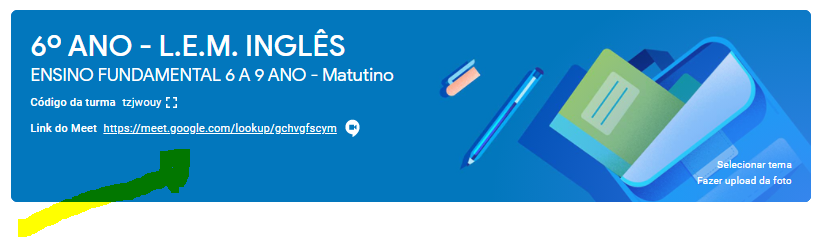 AO FINAL DA AULA COLOQUE SUA DPO NOS COMENTÁRIOS PARTICULARES NO GOOGLE CLASSROOM.*** Em caso de ausência, me procure pelo Hangouts leandro.ieijf2@gmail.com ***